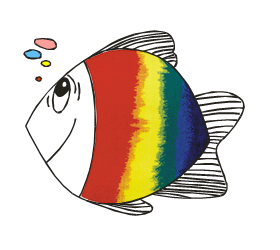 ¡De colores!Vera mama hírharangja. III. évfolyam 2. szám	2015. július 28.Kedves cursillos testvéreim!Előszó helyett csapjunk a lecsóba, úgyis itt van az idénye!„Börtöncursillo” MárianosztránMájus 12-15-ig megtartottuk az országban második, idei első börtöncursillóját. Erre már nem volt szükség olyan hosszan felkészülni, mint az elsőre. A sátoraljaújhelyi börtöncursillóval szabályosan berobbantunk a rezsim világába, pozitív fogadtatása volt, sorra jelentkeztek a börtönök (olyanok is, akik előzően elutasítóak voltak), hogy náluk is tartsuk meg ezt a három napos „lelkigyakorlatot”. Ezért januárban Székely János püspök atya javaslatára és közreműködésével létrehoztuk a börtöncursillós titkárságot. Így máris sokkal könnyebben ment a szervezés is.Nagy izgalommal készültünk erre a cursillóra is. Ha a „szabad világban” igaz az, hogy minden cursillo más és más – ebben a külvilágtól hermetikusan elzárt világban még inkább igaz. Nem csak azért, mert más jelöltek, (részben más) munkatársak vesznek részt rajta, de azért is, mert teljesen más körülmények, adottságok is vannak minden egyes helyszínen. És ahhoz, hogy „cursillos” gördülékenységgel teljen a három nap – az intézet megelégedésére és a mi örömünkre is – ezeket bizony alaposan figyelembe kellett venni, beépítve a programba.Takács Péter Márianosztra börtönlelkésze komoly előkészítő munkát végzett. Sátoraljaújhelyi tapasztalatait nagy bölcsességgel sikerült beépítenie a helyi szervezés menetében. A szervezés többi része is ment a maga útján. Nagy meglepetésünkre a sátoraljaújhelyi cursillos fogvatartottak Hajdú Miklós atya segítségével hatalmas adag palánkát juttattak el hozzám. (Erre bizony én nem is gondoltam.) Jól is jött az ő segítségük, lelkesedésük – és így Márianosztrán is minden jelölt tekintélyes mennyiségű „üzenet” birtokosa lehetett. Ráadásul olyanoktól is, akik hozzájuk hasonló „cipőben” járnak.Nagy várakozással indultunk tehát neki ennek a három napnak. Lelki utazásunk idegenvezetője ismét Székely János püspök atya volt. Segítője ebben a szépséges munkában Lippai Csaba görög katolikus pap volt. Ő a nyíregyházi bv intézet börtönlelkésze, és nemrég végezte el ő maga is a cursillót. Mélybevetés volt tehát számára ez a „hétvége”, ahol már nem jelöltként, hanem munkatársként vette ki a maga részét a „munkából”. De már az első este nyilvánvalóvá vált számunkra, hogy ez a „hétvége” egészen más lesz lelki értelemben is, mint az első börtöncursillóé volt. Olyan nyitottsággal találkoztunk a fogvatartottak részéről, olyan Isten iránti éhségről, ami talán még egy „kinti” hétvégén sem általános.Az első este végén Péter segítségével elkészítettük a másnaptól érvényes „asztalkiosztást”, megbeszéltük a teendőket. Ebbe az is beletartozott, hogyan végezzük el az étkezések utáni mosogatást úgy, hogy a napi „feladatainkat” ne akadályozza. Vidám „közmunkával” pillanatok alatt sikerült „úrrá lenni” a helyzeten. A második nap este már a jelöltek is sorba álltak, ők sem szerettek volna kimaradni a cursillo ezen részéből sem. Azt hiszem, nem vagyok egyedül azzal a véleményemmel, hogy a munkatársak számára is egy felüdülés volt ez a három nap. Az a küzdelem a lelkekért, ami Sátoraljaújhelyen volt – az itt nyomokban sem jelent meg. Az első pillanattól kezdve a búcsúig minden ment könnyedén, örömmel és vidámsággal átitatva. A szünetekben időnként alkalmi zenekarokba állva dicsőítettük Istent felszabadultan és önfeledten. A foglalkozásokon pedig egyedül a „szabvány ruha” jelezte, hogy azért nem egy „kinti” cursillon veszünk részt. Az asztalbeszélgetések célirányos és tudatos Isten felé fordulásról – de minimum Istenkeresésről, útkeresésről, lehetőségek mérlegeléséről szóltak. A levelek itt is nagy hatást tettek a jelöltekre, de nem jelentettek fordulópontot, mint az előző börtöncursillon – nem volt miből fordulni. Egyszóval nem tudnám megmondani, hogy ki adott kinek. A jelöltek gazdagodtak a munkatársak révén, vagy a munkatársak a jelöltek segítségével. Mindkettő, úgy gondolom. Isten szeretete és egyesítő ereje mindannyiunkat átjárt.Az utolsó nap kinti segítői is mindent megtettek, hogy a hozzátartozókat előkészítsék az ünnepélyes találkozásra a fogvatartott jelöltekkel. Sajnos nagyon kevesen tudtak eljönni, de a benti örömöt ez sem tudta elvenni. Tudták, hogy nem számíthatnak rájuk a nagy távolságok miatt. A záró szentmisével egybekötött küldetés-ünnepségen tizenöt jelölt hallhatta, hogy Krisztus őrá is számít, és mondta ki, hogy ő is Krisztusba vetett hittel akarja életét élni, ő is számít ebben a küzdelemben Krisztusra.Mit is mondhatnék záró gondolatnak? Köszönöm, Uram, hogy küldesz szőlődbe. Köszönöm, hogy általunk (is) hirdettetik az Ige a periférián lévők felé (is). Nem csak elmondhatjuk nekik, de meg is tapasztalhatjuk, hogy Te, Uram, a bűnösökért jöttél – megszólítod, hívod őket és kegyelmeddel árasztasz el mindenkit, aki meghallja hívó szavad. Köszönöm, Uram, hogy te nem vagy személyválogató, mindenkit magadhoz akarsz ölelni, aki elfogadja két, szeggel átvert kezed, és lándzsával átszúrt szíved szeretetét és melegét. Deo gratia!Vagner MihályKókai ultreya2015. július 11-én, szombaton tartottuk a 11. Váci Egyházmegyei ULTREYA-t Kókán. E csodás reggelen mintha a nap is másképp ragyogott volna. Mindig nagy örömmel tölt el egy-egy cursillos találkozó. A sok mosolygós arc, a nagy ölelések, a szeretetteljes köszöntések mind Isten szeretetét sugározzák.Idén is több mint 130 testvérünk vett részt a találkozón egyházmegyénk több pontjáról, jelenlétükkel színessé, pompássá téve e napot.A regisztráció után 10.30-kor szentmisével kezdtük a találkozót a kókai Szt. Máté templomban. A szentmisét Boxi atya tartotta Zalán atya, János atya, Csaba atya részvételével, míg István atya gyóntatott. Az énekek melyeket egy szívvel-lélekkel közösen énekeltünk, érezhetővé tették a Szentlélek jelenlétét. A szentmise után Marika és Tibor tanúságtételét hallhattuk. Elmondták, miként változott meg életük miután beengedték Jézust a szívükbe. Kívánom nekik, hogy a továbbiakban is Jézus szeretete munkálkodjék életük minden napján.Ezután Ferenc pápa cursillosokhoz szóló üzenetét nézhettük meg, melyben a Szentatya felhívta a figyelmet, milyen fontos megismertetni Istent a Tőle távol lévőknek, hogy ők is megtapasztalhassák Krisztus végtelen szeretetét, mely felszabadítja és átalakítja az életet.A vetítést követően imádkoztunk és indultunk ebédelni. Manyi néni a tőle megszokott ízletes ebéddel várt minket. A sok saját készítésű finom sütemény mellett az elmaradhatatlan ”Kóka Kóla” üdítette a hangulatot.Ebéd után kis csoportokat alakítva folytattuk a beszélgetést. Az asztalbeszélgetések témája Ferenc pápa által is feltett kérdésre épült, az irgalmasság testi és lelki cselekedeteire. Rá kellett jönnünk, hogy vannak e téren hiányosságaink, de Jézussal semmi sem lehetetlen.A nap végeztével hálás szívvel gondoltam mindazokra, akik ennek a csodás napnak a szervezésében, kivitelezésében részt vettek. Köszönet az áldozatos munkájukért! Isten áldása legyen szolgálatukon a továbbiakban is.	DE COLORESNyékiné Jutka, KókaImakérések: -Simonné Ildikó kéri, imádkozzunk kolléganője férjéért, hogy meggyógyuljon pánikbetegségéből. -Mihovics Hajni édesapját 28-án reggel műtötték nyaki gerinc problémák miatt. Érte is imádkozzunk!Országos ultreya: Kérünk benneteket, hogy erősítsétek meg jelentkezéseteket az ultreyára! (2015.09.19. Újpesti Egek Királynéja plébánia templom, 1042 Budapest, Szent István tér) Ide kérem a beszámolókat: Nagy Andrásné Zsuzsa, Zsiráfné: (felelőtlen szerkesztő)Telefon: 20-391-68-19e-mail: nagynebzs@gmail.com2100 Gödöllő, Repülőtéri út 22. (fszt. háló-nappali)És álljon itt egy halk:¡DE COLORES!Zsuzsa és Zsiráf